Task Words in Essays and ExamsFurther information: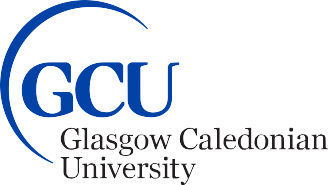 Learning Development CentreSchool of Engineering and Built Environment Glasgow Caledonian Universityaskldc@gcu.ac.uk+44 (0)141 273 1230https://www.gcu.ac.uk/ebe/ldc/Glasgow Caledonian University is a registered Scottish charity, number SC021474. Designed and printed by Print Design Services, Glasgow Caledonian University. © Glasgow Caledonian University 2016. PDS_?????_01/2016.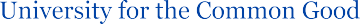 Categories of Task WordsTask words are the ‘do’ verbs in your question.  They fall in different categories best represented in the pyramid below: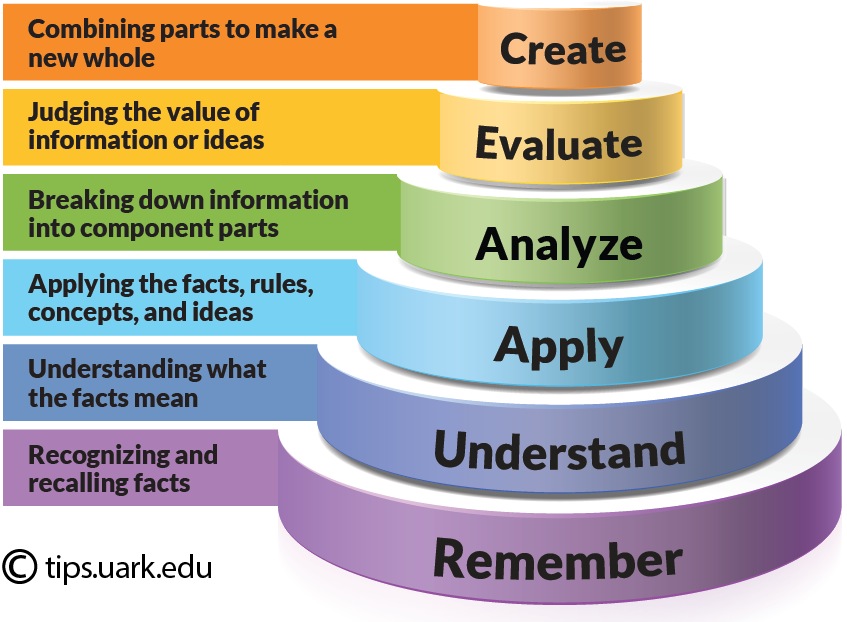 (Accessed from The University of Arkansas, 2013)Each category represents a set of skills you need to demonstrate in your assignment.  The higher up the hierarchy you go, the more complexity you need to add to your answer.  For example, if you are asked to identify a list of policies issued on sustainable waste management in Scotland since 2015, you are being asked to recall facts. However, if you are asked to compare and contrast two different policies (the original and a revised version) and analyse their effectiveness in Scotland since 2015, then the answer merits a more complex analysis.  You will need to demonstrate to your tutor that you:understand what the policies say in contrast to each other and how these have affected everyday waste management practice in Scotland. This last step requires you to analyse and evaluate the effectiveness of these policies. Commonly Used Task Phrases in Essays and ExamsReferencesThe University of Arkansas, 2013. Using Bloom’s Taxonomy to Write Effective Learning Objectives [Picture]. [viewed 10 January 2018]. Available from: https://tips.uark.edu/using-blooms-taxonomy/WordMeaningDemonstrate you can create (something new)Demonstrate you can create (something new)ConstructBuild a practical project; create an action plan...DesignSketch the plan for work to be executed (e.g design a video game)WriteWrite a dissertation: incorporate many of the tasks listed belowDemonstrate you can evaluate Demonstrate you can evaluate AssessDecide the value of ... be specific about the basis for your evaluationCriticiseGive a judgment about the value of something and support that judgement with evidenceEvaluateAttempt to form a judgement about, be specific about the basis for this judgementArguePresent a case for and/or against somethingDemonstrate you can analyseDemonstrate you can analyseAnalyseExamine closely, look at underlying structures, identify patterns…CorrelateShow the relationship between A and B…ExamineInspect something in detail and investigate the implicationsSelectMake a choice based on an informed decision… Demonstrate you can apply (or use the information)Demonstrate you can apply (or use the information)ApplyMake use of relevant theories, formulae, etc.DevelopBuild on something, add to knowledge…ChooseDetermine the best option (and state why)…SolveFind the answer to…Demonstrate you understand (what the information says)Demonstrate you understand (what the information says)CompareDiscuss two things in terms of their similarities and differencesContrastDiscuss two things emphasising their differencesDescribePresent a detailed account of ...DiscussConsider and offer some interpretation or evaluation of…Present and give a judgement on the value of the arguments for and against an issue. Show you comprehend what you read.ExplainMake clear the details of ...Show the reason for, or underlying cause of, or the means by which something occurs…InterpretMake clear the meaning of something and its implications; be explicit about the framework in which you do thisSummariseDescribe something conciselyDemonstrate you remember (what the information is)Demonstrate you remember (what the information is)IdentifyFind and state relevant information…DefineMake clear what is meant by ... use a definition or definitions to explore the concept of ...EnumerateGive an item-by-item account of ...